Type of Forest Management Plan: Owner’s Name(s): Farm Bill Program Name: Contract Number: Farm: Tract: County: State: Plan Author’s Name: Plan Author’s TSP Number: Plan Author’s TSP Expiration Date: |  Plan Time Period: Signatures and ApprovalsPlan AuthorI have written/reviewed this plan and believe the management recommendations will help meet the landowner’s goals and objectives. I certify that the information provided is completed to the best of my ability and knowledge.I certify the work completed and delivered for this Forest Management Plan:Complies with all applicable Federal, State, Tribal, and local laws and regulations.Meets the General and Technical Requirements for this CPA.The planned practices are based on NRCS Conservation Practice Standards (CPSs) in the state Field Office Technical Guide where the practices are to be implemented.Is consistent with and meets the conservation goals and objectives for which the program contract was entered into by the participant.Incorporates alternatives that are both cost effective and appropriate to address the resource issue(s) and participant’s objective(s)._______________________________________________________		___________________Plan Author Signature								Date_______________________________________State Registered Forester Number (if applicable)Participant (if applicable)I accept the completed CPA deliverables as thorough and satisfying my objectives._______________________________________________________		___________________Signature									DateNRCS (if applicable)NRCS administrative review completion by:_______________________________________________________		___________________Signature									DateContentsConservation Assistance NotesIntroductionProperty OwnershipLandowner: Mailing Address: Phone: E-mail: Date of Plan Completion: Property DescriptionLegal Property Description: Nearest City or Town: County: Coordinates (Decimal Degrees): Total Ownership Acreage: Total Forested Acreage: Total Acreage Covered by this Plan: Number of unique stands of trees, or management units: Does the Landowner Reside on the Property? Description of Basic Topography: Forest Access to Vehicles (choose one):Watershed: Land Use HistoryHistorical Landscape Context: Management History:Tax and Business ManagementReal Estate and Property Tax Information: Forest Management ObjectivesObjective 1: Objective 2:  Property MapsLocation Map(s)Forest Management Plan Map(s)Soil Map(s)Property OverviewSpecial Sites and Social ConsiderationsProtect Special Sites:  High Conservation Value Forests:  Adjacent Land or Ownership Considerations: Recreation: Access: Water and Soil ProtectionAny silvicultural and/or forest management operations should be done with consideration and adherence with your state’s Best Management Practices (BMPs).Water ProtectionEfforts that will be made to reduce impacts to water quality:Annual Monitoring of Road and Culvert SystemsForest road system monitoring programs to assess the condition and environmental impacts of forests roads is a good practice to maintain. If applying for FSC certification, having a monitoring plan is required. Monitoring includes: observing and maintaining bridges and culverts for functional drainage, maintaining roads for large cracks, sink holes, and other damages; observing uphill side of roads for erosion into ditch systems; observing downhill side of roads for erosion into streams, ponds, or wetlands; observing water flow; evaluating orphaned roads, culverts, bridges, and road conditions. Soil and Erosion ProtectionAs with protecting a site’s natural hydrology, it is important to minimize disturbance to soils. Efforts that will be made to reduce impacts to soils:Description of SoilsFish, Wildlife, and BiodiversityFish and Wildlife Desired wildlife improvement activities: State and Federal Threatened or Endangered Species- Plants or Animals:Ecological Systems Management of Forest ResourcesHabitat Management RecommendationsBird-Friendly Forestry Practices to be Implemented (check all that apply):Maintain large blocks of contiguous forested habitat. Keep continuous buffers along perennial streams a minimum of 50 feet wide.Limit management activities during bird breeding seasons when possible.If compatible with regeneration objectives, retain overstory trees of varying types and sizes when harvesting. Keep trees that produce fruits, seeds, or nuts promoting widespread seasonality of mast production by favoring a diversity of tree species (e.g. black cherry, oaks, hollies).Leave trees and snags that have cavities of varying sizes and various locations on the trunk. Soften edges between habitats. Reduce negative edge effects by creating irregular edges or by feathering edges. An “edge” can be defined as a place where two differing types of vegetation meet, e.g. deciduous forest meets grassland. Sharp edges, or an abrupt change between habitats, often have negative impacts on songbirds; these impacts are known as “edge effects.” Negative edge effects are greatest within about 150 feet of the forest edge. Minimize linear openings (e.g. truck/skidder roads, ATV trails). Whenever possible, maintain forest canopy closure over trails and woods roads.Limit management that would increase the extent of invasive species in areas with >10% of the total plant cover consisting of exotic species where plant cover can be measured via basal area, canopy cover, stem count, etc. Conduct pre- and post-treatments of invasive plants anytime the overstory is removed to limit their spread. Forest Health Concerns: Reforestation and Afforestation: Economic and Operational Constraints: Identification of alignment between a landowner’s goals and the needs and limitations of the landscape are imperative to implementing effective bird-friendly forest management. Implementing these forestry practices may sometimes not be financially feasible for every landowner, as less timber revenue is generated with each harvest entry compared to conventional practices. If NRCS has applicable cost-share funding available, this could greatly help offset the costs of activities and incentivize desired forest management outcomes. Monitoring of Forest Resources: Professional AssistanceAssistance: The landowner has consulted  and partners regarding special sites and threatened species concerns. The plan has also been reviewed by .Stand-Level InformationForest Management ActivitiesManagement activities and estimated associated costs. The landowner should engage their local NRCS field office about the eligibility of different management activities outlined in this plan for cost-share funding.Practice Schedule and Tracking for Next Ten Years*NRCS Practice Code needed if practice will be submitted for an NRCS incentive program, otherwise leave blank.Long-Term Management Activity Schedule and Tracking for Year 11 and BeyondThreatScope (%)Severity (1-10 scale)Potential ImpactsMitigation StrategyNRCS Tract No.Stand(s)Activity/Conservation PracticeCode*Units(acres, feet, etc)Planned Month/YearEffects of No ActionStandActivityEffects of No ActionYear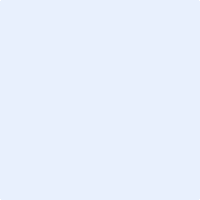 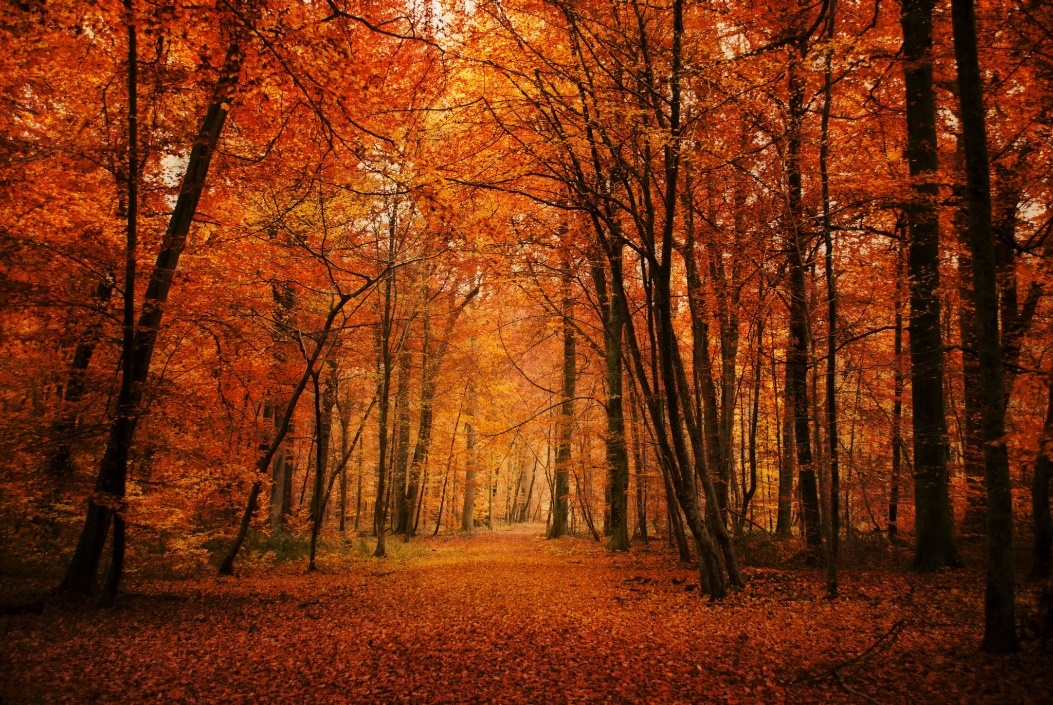 